AVIZasupra rezultatelor proiectului de cercetare instituțional 15.817.04.42A „Identificarea şi validarea biomarcherilor genetici şi epigenetici în bolile cronice non-transmisibile cu impact major asupra sănătăţii publice” pentru anul 2019, perfectat în baza procesului-verbal al Biroului Secției Științe ale Vieții a AŞM nr. 4 din 01.04.2020S-a discutat: Cu privire la audierea raportului proiectului de cercetare instituțional 15.817.04.42A „Identificarea şi validarea biomarcherilor genetici şi epigenetici în bolile cronice non-transmisibile cu impact major asupra sănătăţii publice”, dr. hab. Curocichin Ghenadie, Universitatea de Stat de Medicină și Farmacie ”Nicolae Testemițanu”. S-a decis:  În baza audierii raportului prezentat de directorul de proiect, având în vedere avizul pozitiv al expertului independent, raportul pe proiectul instituțional 15.817.04.42A „Identificarea şi validarea biomarcherilor genetici şi epigenetici în bolile cronice non-transmisibile cu impact major asupra sănătăţii publice” este acceptat cu calificativul general „Raport acceptat”.Noutate si valoarea rezultatelor științifice – ”foarte înaltă”. Autorii au continuat și în anul 2019 monitorizarea în dinamică a factorilor de risc cardiovascular a unui impresionant lot de subiecți (3600 la număr) genotipați pe baza polimorfismelor genelor, ajungând, printr-un efort de conceptualizare, cu o înțelegere exactă a importanței de strictă actualitate a problemei să valideze, în finalitatea ei, rezultatele genetice obținute la populația Republicii Moldova, cu  elaborarea științific fundamentată a unui „quick-chip”, care să îmbunătățească, valoric, estimarea riscului și a prognosticului evoluției bolii cronice nontransmisibile, contribuind, astfel, la dezvoltarea medicinei preventive stratificate și la aplicarea unui tratament individualizat.Aplicarea practică a rezultatelor – pozitivă. Studierea biomarcherilor genetici și non-genetici în scopul perfecționării sistemelor de estimare a riscului și pronosticului de evoluție a BCN are un potențial major practic.Participarea tinerilor este suficientă.Participarea în proiecte internaționale este pozitivă. S-a continuat colaborarea în Proiectul internaţional de cercetare bilaterală „BONUS EUROPEAN pentru participarea în Programul ORIZONT 2020”, conectarea la infrastructura de cercetare europeană (RECAMMER)”, "Modernizarea infrastructurii de cercetare pentru facilitarea participării în programele europene, RESINFRA".Infrastructura și echipamentul de cercetare utilizat – a fost utilizată infrastructura și echipamentul de cercetare ale Universității de Stat de Medicină și Farmacie ”Nicolae Testemițanu”.     Vicepreședinte al AȘM, conducătorul Secției Științe ale Vieții a AȘM,  acad. 			                           Boris GAINASecretar științific al SȘV,doctor                                                                                        Leonid CHIȘLARUACADEMIA DE ŞTIINŢEA MOLDOVEISECŢIA ŞTIINŢE ALE VIEȚIIBd. Ştefan cel Mare 1MD-2001, Chişinău, Republica MoldovaTel/Fax: /373-22/ 27-07-57E-mail: sectiamed@asm.md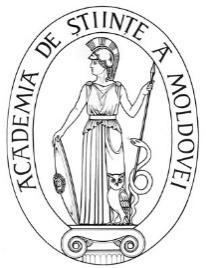 ACADEMY OF SCIENCESOF MOLDOVA   SECTION LIFE SCIENCESStefan cel Mare Ave., 1MD-2001 Chisinau, Republic of MoldovaTel/Fax: /373-22/ 27-07-57E-mail: sectiamed@asm.md